¡REPASAMOS! 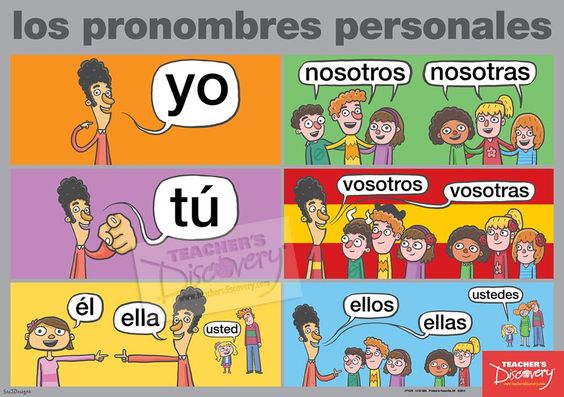 PRESENTE DE INDICATIVO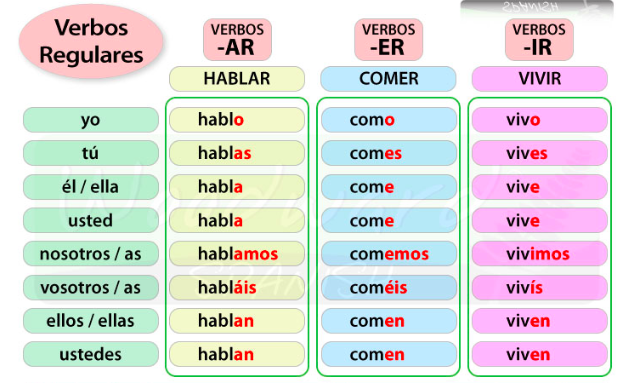 VERBOS IRREGULARES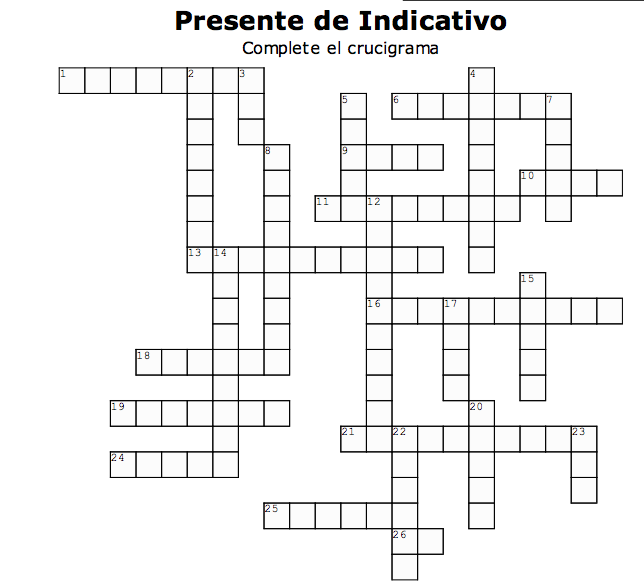 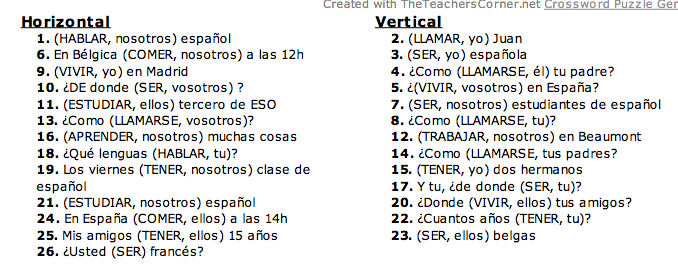 Y ESTA SOY YO, El sueño de Morfeo           https://www.youtube.com/watch?v=c7jyp3DXTpUchica – yo - soy – está – voy – quiero – pienso – piensas - tengo – barco – perroBusca las palabras en la canción :Completa:¿Quién habla en la canción?¿Cómo lo sabes? ¿A quién le habla?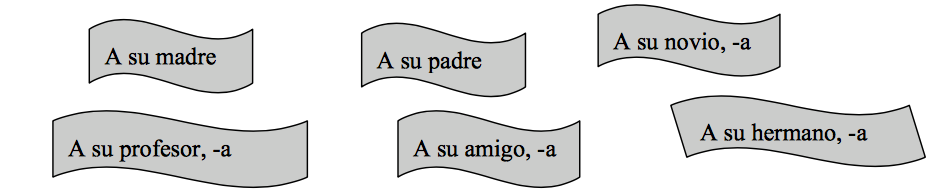 En parejas, completad el cuadro con la información de la canción: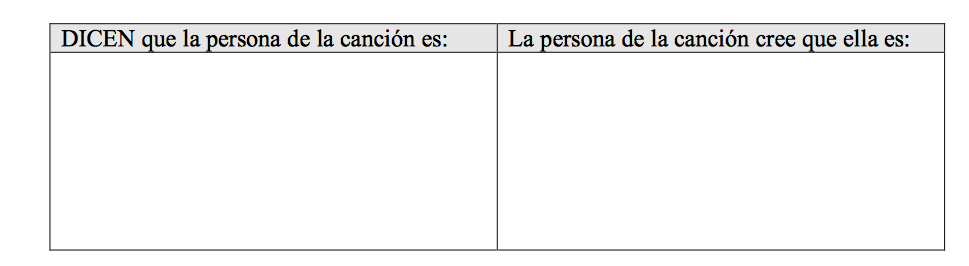 Relacionad la información del cuadro con alguna de estas palabras o expresiones: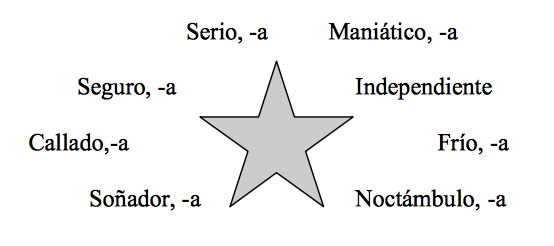 ¿Creéis que la persona de la canción tiene una fuerte personalidad? ¿Sabe o no lo que quiere en la vida? 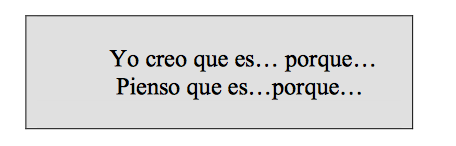 Pregunta a tu compañero, -a cómo es él/ella. Luego se lo vas a contar a la clase. - Brayane, ¿Eres soñador? - Sí, soy soñador a veces. Brayane dice que a veces es soñador.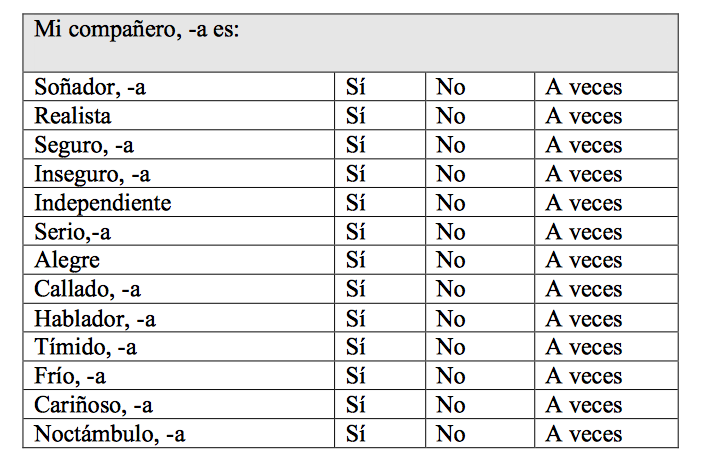 Y tú, ¿qué tipo de persona eres?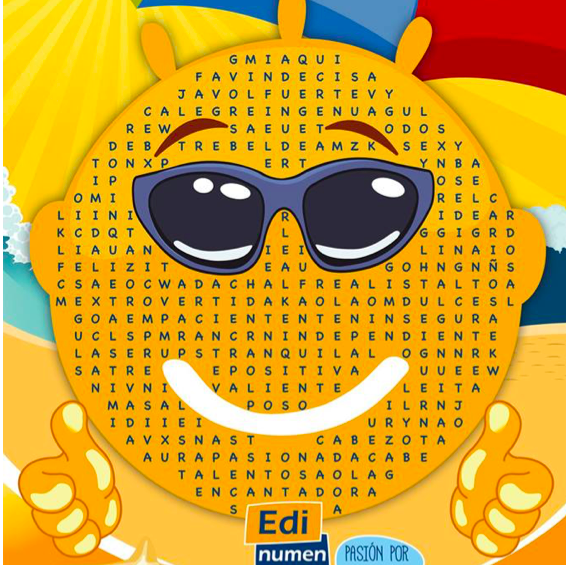 ¿Cómo estás hoy?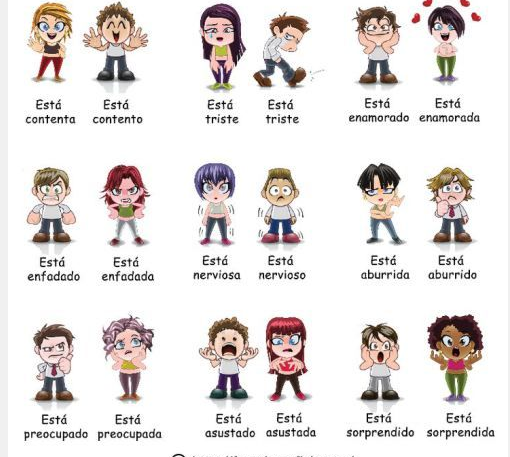 ¡Qué lio! ¿Soy o estoy?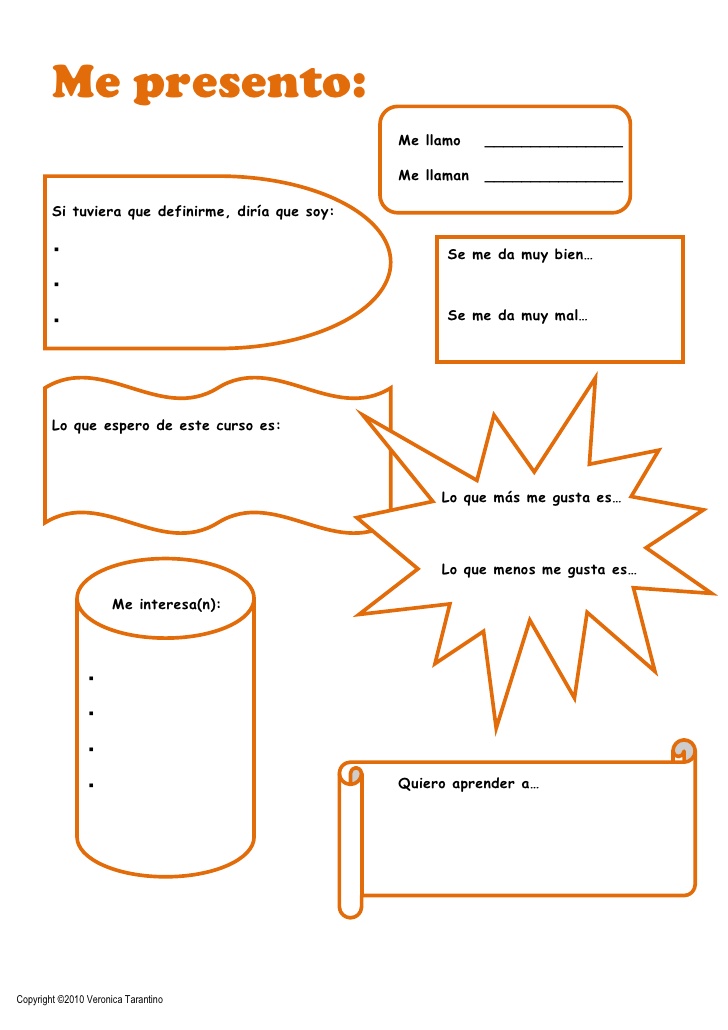 Ahora escribe un texto - como el de la canción -  hablando de ti:Dicen que soy…..Este/a soy yo….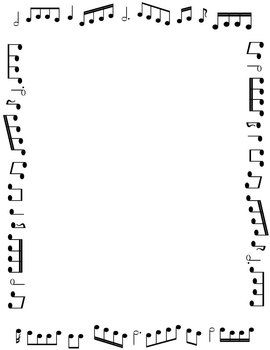 ¡Y ahora vas a utilizar los textos que has escrito para presentarte en el Twinspace del proyecto “El patio de Babel”!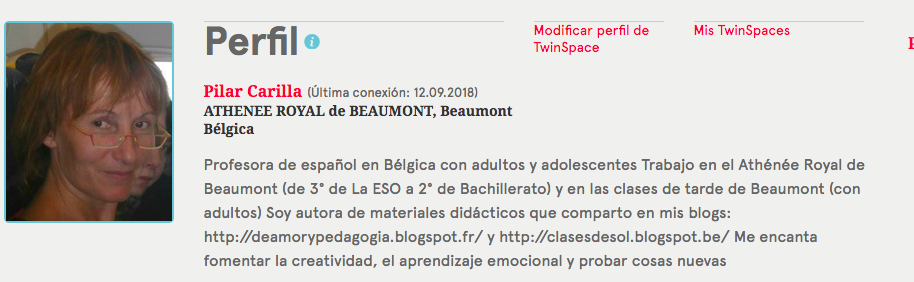 Puedes poner una foto o una imagen que exprese lo que eres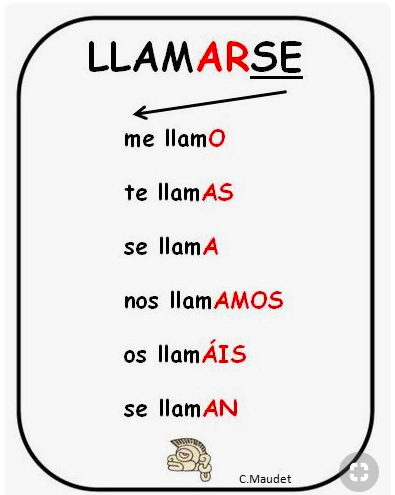 VERBOS PRONOMINALES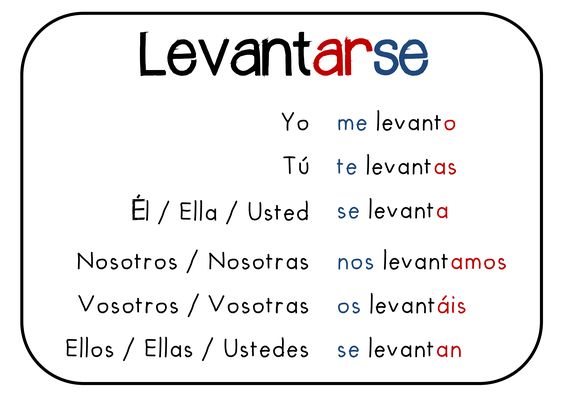 SERSoyEresEsSomosSoissonTENER**TengoTienesTieneTenemosTenéisTienen= VENIR…QUERER (e  ie)QuieroQuieresQuiereQueremosQueréisquieren= SENTIR …ESTAREstoyEstásEstá  EstamosEstáisEstán PEDIR (e  i)PidoPidesPidePedimosPedísPiden= SEGUIR..DECIR** (digo + e  i)PODER (o  ue)PuedoPuedesPuedePodemosPodéisPueden= VOLVER, ENCONTRARIRVoyVasVaVamosVaisVanSALIRSalgoSalesSaleSalimosSalísSalen= HACER, PONER, CAER….JUGAR (u  ue)JuegoJuegasJuegaJugamosJugaisjuegan= MORIRDicen que …………Un libro sin argumentoQue no sé si vengo o ……….Que me pierdo entre mis sueñosDicen que ….. una foto en blanco y negroQue ……… que dormir másQue me puede mi mal genioDicen que soy una ………….. normalCon pequeñas manías que hacen desesperarQue no sé bienDonde ………… el bien y el malDonde ………… mi lugarY esta soy ……Asustada y decididaUna especie en extinciónTan real como la vidaY esta soy …..Ahora llega mi momentoNo …………….. renunciarNo …………….. perder el tiempoY esta soy yoY esta soy yoDicen que …………Como …………. sin su dueñoComo …………. sin un marComo alma sin su cuerpoDicen que …………. un océano de hieloQue ……….. que reír másY callar un poco menosDicen que soy una ……………. normalCon pequeñas manías que hacen desesperarQue no sé bienDonde …………….. el bien y el malDonde ……………..  mi lugarY esta soy ….No soy lo que tú ……………….No soy tu cenicientaNo soy la última pieza de tu puzzle sin armarNo soy quien ideasteQuizás te equivocasteQuizás no es el momentoY esta soy yo…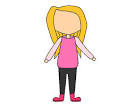 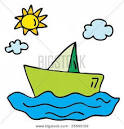 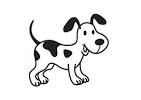 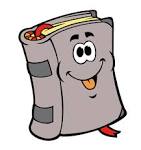 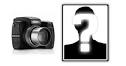 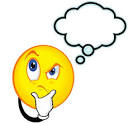 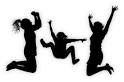 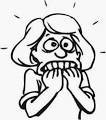 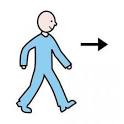 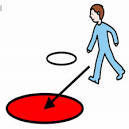 TENER*SER*ESTARIR*QUEREREstoy*VoyVasVaVamosVaisvanQuiero*Quieres*Quiere*QueremosQueréisQuieren*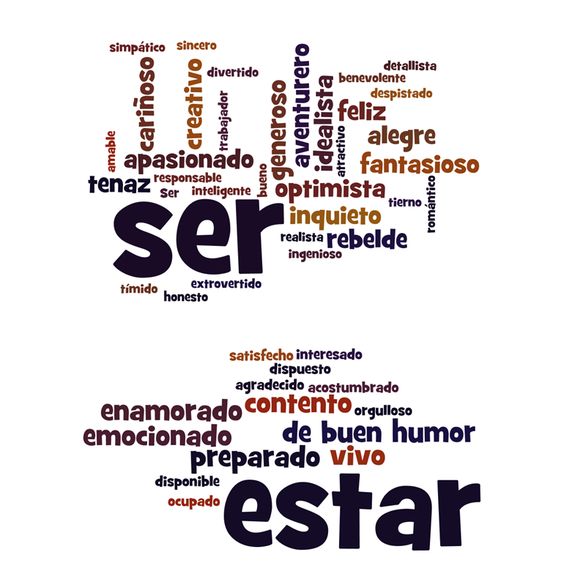 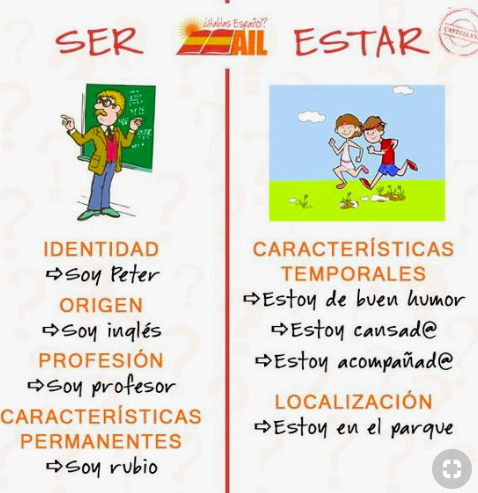 ……   estudiante….. en Beaumont……… contento………. enfermo….. tranquilo… de buen humor……… inteligente………. belgaCRITERIOS DE EVALUACION YOMI PROFEEL CONTENIDOMI INFORMACION PERSONAL:Es completa, digo muchas cosasDescribo mi carácter con adjetivos Expreso cómo me veo y cómo me venAñado nuevas informaciones (que no se piden en la tarea)LA FORMACORRECCIÓN DE LA LENGUA:        5. El vocabulario es rico y variado        6. Uso correctamente SER y ESTAR        7. Conjugo correctamente los verbosLA ESTRUCTURA:        8. Escribo un texto, no solo frases sueltasMI ACTITUD        9. Me he esforzado en hacerlo bien       10. He respetado los plazos de realización de la tarea= 2        = 1        = 0/30/30